31 marzec 2021r. (środa)III część dnia – grupa IV- Karta pracy cz. 3 str. 59Naucz się rymowanki „Jajeczko, jajeczko – będziesz pisaneczką”Mów rymowankę i rysuj po śladach jajek; pokoloruj rysunki jajekPrzeczytaj tekst i zilustruj przeczytane zadania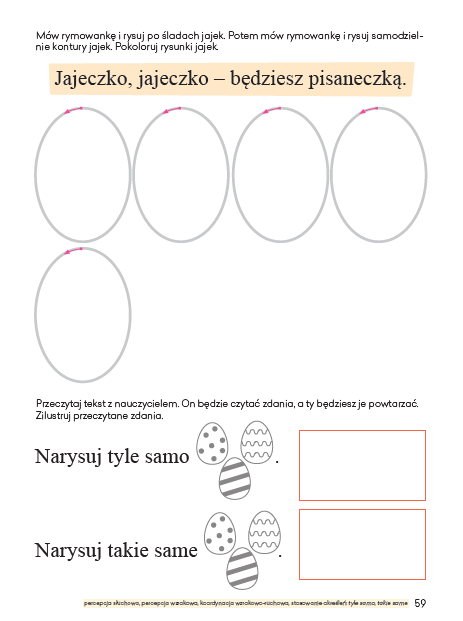 - film edukacyjny  „Tradycje wielkanocne”https://www.youtube.com/watch?v=giRwxyKTXcg- dla chętnych dzieci: rysuj po śladzie i pokoloruj pisankę według własnego pomysłu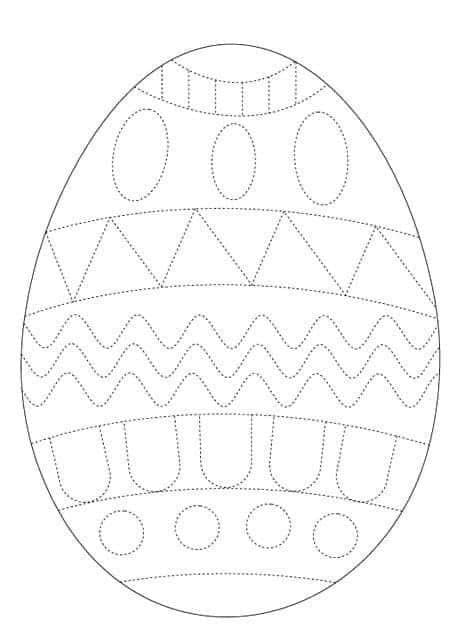 - zaznacz drogę zajączka do pisanek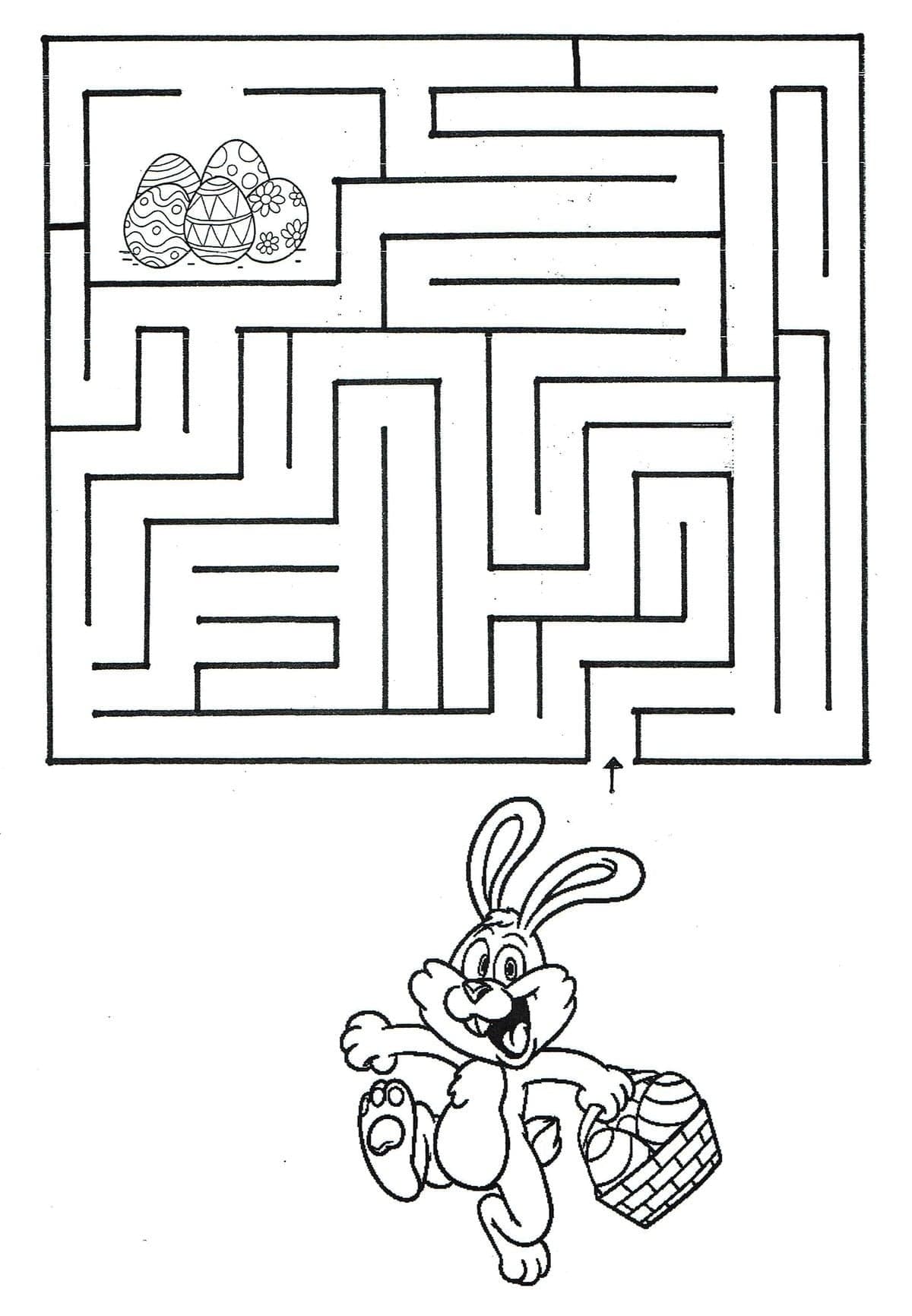 - zabawa ruchowa do piosenki „Zając” https://www.youtube.com/watch?v=wHBttUjMPHc